Music Curriculum 2023 - 25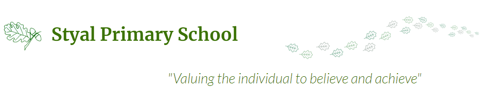 Cycle A2023 - 24Cycle A2023 - 24Cycle A2023 - 24Cycle A2023 - 24Year GroupKS1LKS2UKS2AutumnGreat Fire of LondonRomansBattle of BritainAutumnPSHEPSHEEnjoying Musical StylesUnit 4 Year 5AutumnMy Musical HeartbeatUnit 1 Year 1Writing Music DownUnit 1 Year 3Freedom to ImproviseUnit 5 Year 5Spring What’s on our Doorstep? QBMAncient EgyptTudorsSpring PSHEPSHE10 weeks wider opportunities with Love Music TrustSpring Dance, Sing and PlayUnit 2 Year 1Enjoying ImprovisationUnit 5 Year 310 weeks wider opportunities with Love Music TrustSummer At the Seaside – Past and PresentVictorians and QBMCrime and PunishmentSummer PSHEPSHEEnd of year productionSummer Exploring SoundsUnit 3 Year 1Opening NightUnit 6 Year 3End of year productionCycle B2024 - 25Cycle B2024 - 25Cycle B2024 - 25Cycle B2024 - 25Year GroupKS1LKS2UKS2Autumn Pigeons, Post and PhonesThe Stone AgeAncient GreeceAutumn  PSHEPSHE Music and TechnologyUnit 1 Year 6Autumn Pulse, Rhythm and PitchUnit 1 Year 2Compose Using Your ImaginationUnit 3 Year 3Creative CompositionUnit 3 Year 6Spring Arctic AdventuresMayansTitanicSpring PSHEPSHE10 weeks wider opportunities with Love Music TrustSpring Playing in an OrchestraUnit 2 Year 2Feelings through MusicUnit 4 Year 410 weeks wider opportunities with Love Music TrustSummer Travel and TransportViking and Anglo Saxons Rivers and RailwaysSummer PSHEPSHEEnd of year productionSummer Exploring ImprovisationUnit 5 Year 2The Show Must Go OnUnit 6 Year 6End of year productionCycle CCycle CYear GroupKS1Autumn 1Autumn 2SuperheroesAutumn 1Autumn 2PSHE Autumn 1Autumn 2Learning to ListenUnit 4 Year 1Spring 1Spring 2Changes – toys past and presentSpring 1Spring 2PSHESpring 1Spring 2Having Fun with ImprovisationUnit 5 Year 1Summer 1Summer 2CastlesSummer 1Summer 2PSHESummer 1Summer 2Let’s Perform TogetherUnit 6 Year 1